ОСНОВНО УЧИЛИЩЕ „ОТЕЦ ПАИСИЙ” СЕЛО БОРОВАН, ОБЛАСТ ВРАЦА,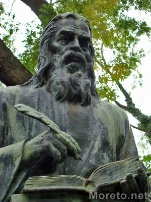 УЛИЦА „ХРИСТО СМИРНЕНСКИ” № 2, e-mail: ou_ot.paisij.borovan@abv.bg	Отчетен доклад на дейност: НА ГРУПА ПО ИЗВЪНКЛАСНИ ДЕЙНОСТИ ПО ОБУЧИТЕЛНИ ТРУДНОСТИ:Клуб: ……………………………………………..дата:  ………/………                Ръководител:…………………………………                                                      Директор: …………………………                                                                 /………………………………………………/                                                           /……………………………………/Име, презиме и фамилия на ръководителя   Име, презиме и фамилия на ръководителя   Име, презиме и фамилия на ръководителя   Име, презиме и фамилия на ръководителя   Име, презиме и фамилия на ръководителя   Име, презиме и фамилия на ръководителя   Име, презиме и фамилия на ръководителя   Име, презиме и фамилия на ръководителя   Име, презиме и фамилия на ръководителя   Име, презиме и фамилия на ръководителя   длъжностдлъжностдлъжностдлъжностдлъжностдлъжностдлъжностдлъжностдлъжностдлъжностПериод на отчитанеПериод на отчитанеПериод на отчитанеПериод на отчитанеПериод на отчитанеПериод на отчитанеПериод на отчитанеПериод на отчитанеПериод на отчитанеПериод на отчитанедата12345678910111213141516171819202122232425262728293031общочасове№датавреметраене дейност